Capacity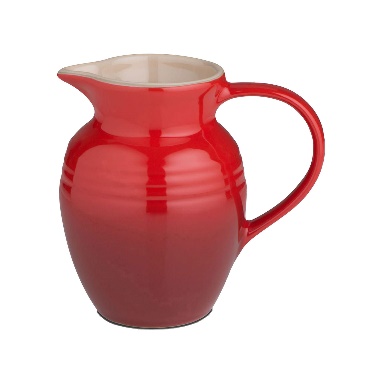 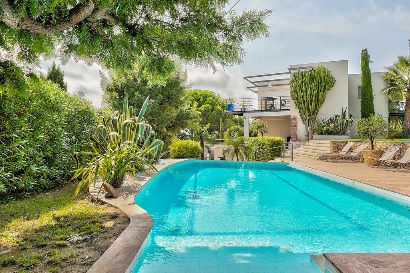 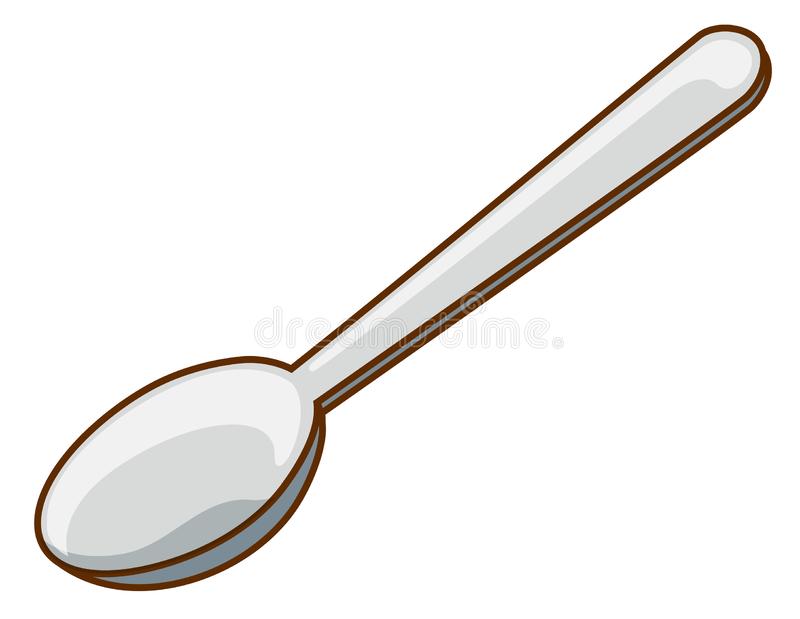 